Ogłaszamy nabór do udziału w kursie przewodnika turystycznego "Mazuroznawca"Zapraszamy do udziału w Kursie przewodnika turystycznego „Mazuroznawca”. W szkoleniu mogą uczestniczyć osoby pełnoletnie. Zajęcia będą się odbywały w siedzibie Stowarzyszenia w Orzyszu, ul. Leśna 22. Program kursu obejmuje 64 godziny zajęć, w tym 52 godziny wykładów i 12 godzin wycieczek krajoznawczych.Treści przekazywane uczestnikom kursu obejmują obszar regionu Mazur (powiaty: piski, mrągowski, szczycieński, ełcki). Kurs składa się z trzech modułów: - historia regionu, najważniejsze wydarzenia, postacie, miejsca, gwara,  - współczesne Mazury, zagospodarowanie turystyczne regionu, atrakcje przyrodnicze i antropogeniczne,  - metodyka pracy przewodnika turystycznego i instruktora turystyki rowerowej oraz promocja działań i wydarzeń w social mediach i mediach tradycyjnych.Kurs odbędzie się w miesiącach marzec-maj 2023. Udział w kursie jest bezpłatny. Nie zwracamy kosztów dojazdu na wykłady. Zgłoszenia należy dokonywać do 10 marca pisemnie na adres e-mail: biuro@lgd.mazurskiemorze.pl.W zgłoszeniu obok danych osobowych i kontaktowych proszę podać motywację udziału w szkoleniu. Serdecznie zapraszamy."Szkolenie realizowane w ramach projektu pt. Turystyka rowerowa i inne atrakcje obszaru LGD "Mazurskie Morze" dla którego został złożony wniosek o dofinansowanie ze środków Programu Rozwoju Obszarów Wiejskich na lata 2014-2020"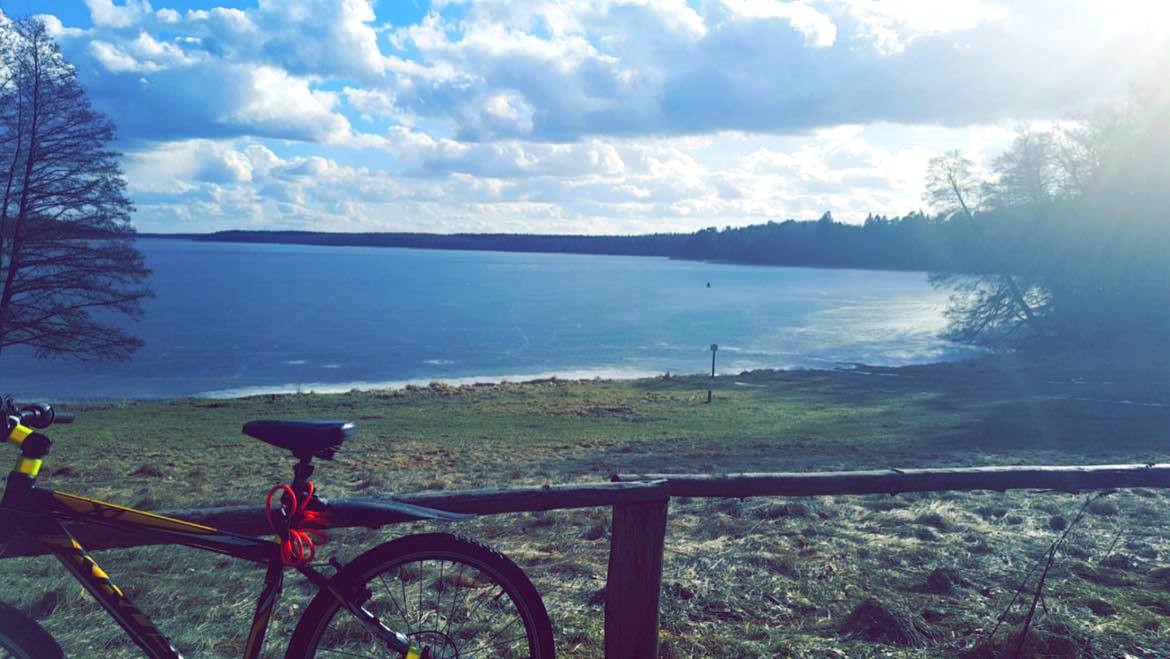 